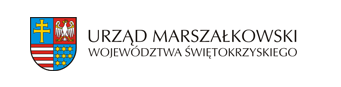 Wykaz organizacji pożytku publicznego uprawnionych do otrzymania 1,5 % podatku dochodowego od osób fizycznych za rok 2023POWIAT BUSKI KRSNIPNAZWAGMINAMIEJSCOWOŚĆ00000029896551772664STOWARZYSZENIE PRZYJACIÓŁ DOMU POMOCY SPOŁECZNEJ W GNOJNIEGNOJNOGNOJNO00000370156551676268GMINNY LUDOWY KLUB SPORTOWY "ZORZA-TEMPO" PACANÓWPACANÓWPACANÓW00001021756551688171BUSKI OŚRODEK TERAPII I PROFILAKTYKI UZALEŻNIEŃBUSKO-ZDRÓJBUSKO-ZDRÓJ00001716316551843223STOWARZYSZENIE MIŁOŚNIKÓW GMINY PACANÓWPACANÓWPACANÓW00002204856551675725LUDOWY KLUB SPORTOWY PIAST W STOPNICYSTOPNICASTOPNICA00002659516551911686FUNDACJA OPIEKI NAD ZWIERZĘTAMI BEZDOMNYMI PRZYTULISKOBUSKO-ZDRÓJBUSKO-ZDRÓJ00004201836551971079STOWARZYSZENIE DAJ DZIECKU NADZIEJĘBUSKO-ZDRÓJBRONINA00004791096551971530POMOC NIEPEŁNOSPRAWNYM DZIECIOM, MŁODZIEŻY I OSOBOM FIZYCZNYM PRZY SOSW W BUSKU-ZDROJU BŁĘKITNE NIEBOBUSKO-ZDRÓJBUSKO-ZDRÓJ00005014946551971688FUNDACJA "SŁONECZNA PRZYSZŁOŚĆ"BUSKO-ZDRÓJBUSKO-ZDRÓJ00005446346551874703MIĘDZYSZKOLNY UCZNIOWSKI KLUB SPORTOWY "UNIA" PRZY PŁYWALNI MIEJSKIEJ W BUSKU-ZDROJUBUSKO-ZDRÓJBUSKO-ZDRÓJ00008629536551980871"FUNDACJA WSZELKICH MOŻLIWOŚCI"BUSKO-ZDRÓJBUSKO-ZDRÓJ00009031866551982137POLSKIE STOWARZYSZENIE DIABETYKÓW ODDZIAŁ POWIATOWY W BUSKU-ZDROJUBUSKO-ZDRÓJBUSKO-ZDRÓJ